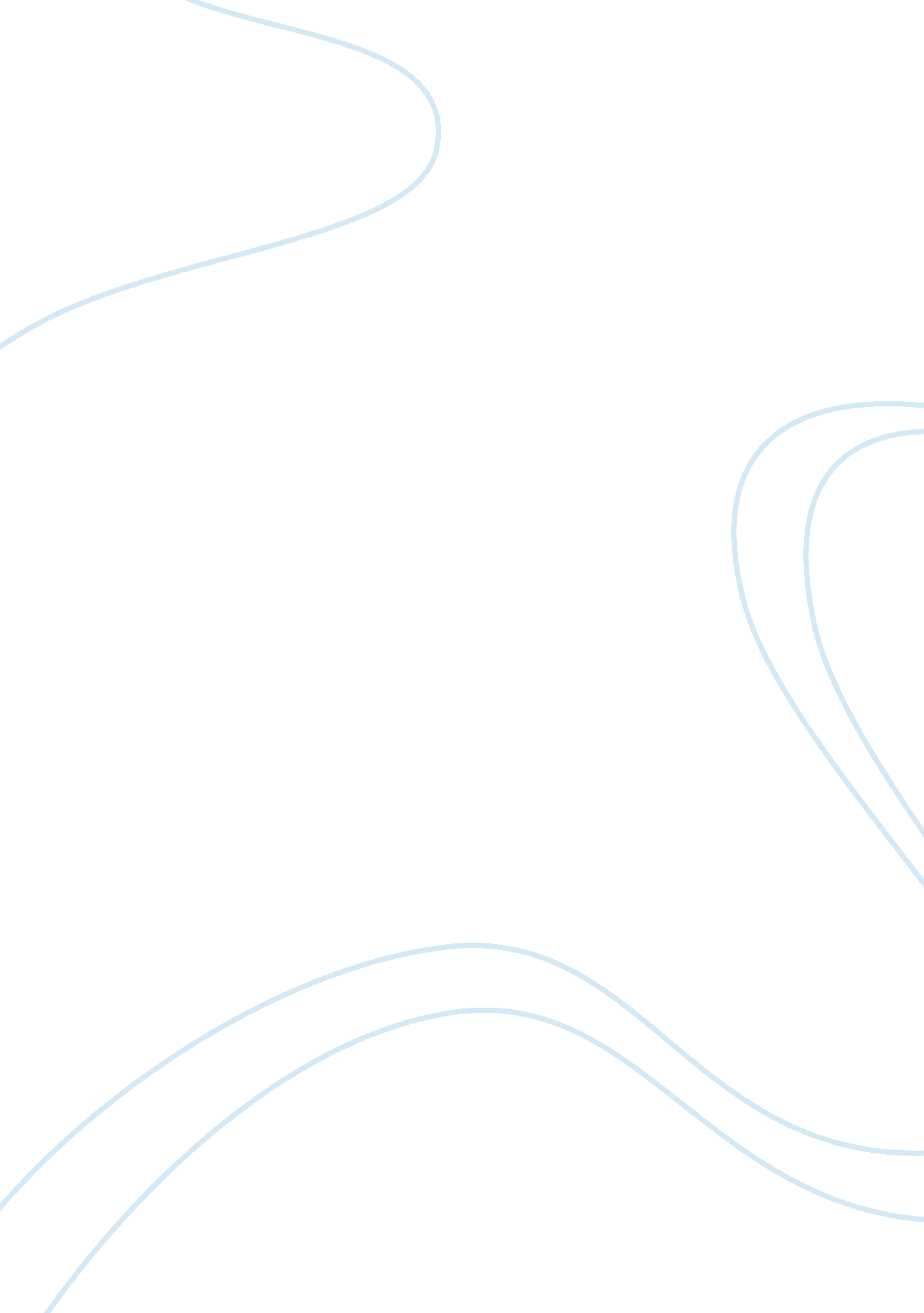 Religion and politics essay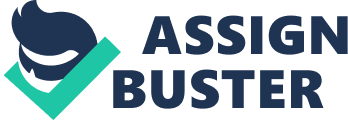 Religion and politics should not be mixed. In John 18: 36, Jesus said “ My kingdom is no part of this world. ” Jesus Christ himself remained neutral in regards to political aspects. This can be seen in John 6: 15, “ Therefore Jesus, knowing they were about to come and seize him to make him king, withdrew again into the mountain all alone. ” Religion that God our Father accepts as pure and faultless is this: to look after orphans and widows in their distress and to keep oneself from being polluted by the orld” (lames 1 let’s be honest: our world has religion all wrong. It’s not Just all about “ doing rituals and then being okay with the big guy. ” Religion is about blessing other people In need and yes, having that sense of community. As followers of Jesus Christ, It’s Important that we stay accountable to one another In hopes of not getting corrupted by the evil desires of the world (pre-marltal sex, drunkenness, hatred, violence, etc. ). And yes we all have those desires. I have them, you have them, and even the Pope has them! But in Jesus Christ He gives us a new heart with new desires, and no it’s not easy. Quite honestly it’s a war, but that’s why that sense of community is important. In the realm of politics it is important to have religion so that we know that the morals of our leaders are straight but at the same time it can be a curse leaving us with a bitter taste and a lack of freedom so to speak. Some people can Just take it too far. “ Because of religion people decide what is wrong from right. Without religion people wouldn’t fear disobeying God and they would act as they please. Although our nation is a “ secular” nation many people still believe In a religion In order to get on the good side of God. Religion Is what stops our criminal numbers from skyrocketing. ” -unknown Source (Submitted to a debate site anonymously) ‘ With our current human rights laws, there Is no longer a need for religion to be the basis of moral code. The problem with religion in our current society is most of the sets of morals are archaic and unnecessary compared to the morals and ethics of today. ” -unknown Source. Is it better for us to have a strong background in religion to be a leader of our nation no not necessarily? Our country is made up of so many dfferent types of people with different backgrounds and ifferent cultures that our nation would constantly be in a civil war much like what we see happening in the middle east and other parts of the world. This is why we as a people of our country need to focus on the needs and safety of our country rather than our own beliefs and try to force them upon others. However to be a leader you do have to have a strong morals which we can often find In our religion and beliefs. It’s a fine line that we have to walk keeping the two separate but It’s the only way that we can survive. Are all religions worshiping the same God? Let’s consider that. New Age teaches that everyone should come to center on a cosmic consciousness, but it would require Islam to give up their one God, Hinduism to give up their numerous gods, and Buddhism to establish that there is a God. The world’s major religions (Hinduism, New Age, Buddhism, Islam, following Jesus Christ) are each quite unique. And of these one affirms that there is a personal, loving God who can be known, now in this life. Jesus Christ spoke of a God who welcomes us into a relationship with him and comes along side us as a comforter, counselor and powerful God who loves us. In Hinduism a person is on their own trying to gain release from karma. In New Age a person is working at their own divinity. In Buddhism it is an individual quest at being free from desire. And in Islam, the individual follows religious laws for the sake of paradise after death. In Jesus’ teaching, you see a personal relationship with a personal God a relationship that carries over into the next life. So combining all those attributes of each religion and trying to use them to run a country quite difficult to combine our own beliefs and running a country that is why the American eople have opted out the combining of church and state. “ Congress shall make no law respecting an establishment of religion, or prohibiting the free exercise thereof. ” The First Amendment. The United States has a long history of conflict between the tradition of separating church from state and an equally powerful inclination to mix religion and politics. Great political and social movements ??? from abolition to women’s suffrage to civil rights to todays struggles over abortion and gay marriage ??? have drawn upon religious institutions for moral authority, yet the views f various faiths have also caused conflict. Generally, the more advanced the economy, the less importance the public gives to religion. In most developed countries, only a small minority of adults attend church regularly. While it is true that Islam is the fastest growing world religion, there is every reason to believe that religion will become less a factor if real economic development accelerates in Islamic countries. Although Iran, for example, reverted to an intensely religious government after ousting the tyrannical and secular Shah, there is considerable internal pressure ithin Iranian society to modernize or rather westernize themselves – particularly by providing appropriate status to women something that is Just unheard of in that part of the world. The importance of religion in U. S. culture is greatest among the youngest and oldest adults. This is probable due to the fact that those are the ages that we have either found or are finding out who we are and what is right to do or to have done. Generally, religion has more appeal to Americans who are less educated due to the lack of knowledge and trying to find ways in our own faith to get through ife’s troubles and problems that occur. Religion has far more serious adherents in the American South. We know this region as the Bible belt. The fact that more Americans in the south are more serious about religion is due to the difference in economy as stated earlier. The south deals with more farming and less industrial aspects of economy then the North. This causes for a lower class of citizen which then results in less education. No one knows this destructive game of religion and politics better than the millions of American Muslims who have come from countries here reckless politicians’ dangerous experiments in mixing religion and politics have had devastating consequences for the entire nation. These cheap political games tore apart the social fabric of those societies, disturbed social harmony, gave rise to intolerance and enmity, and turned long-standing friends into enemies as they disturbed centuries-long neighborly, brotherly-sisterly and loving relationships. Unfortunately, most developed and healthy societies react to harmful trends in substantial ways only when things seem to get out of control. So can they be mixed the American people have done it quite well even though not really doing it. They keep it in their back pocket as a catch all to keep them morally straight and yet however in other countries it has caused war that has lasted centuries. Referenceshttp://www. debate. org/opinions/does-religion-play-a-vital-role-in-modern-societieshttp://www. bbc. com/news/magazine-19262884https://www. gotquestions. org/so-many-religions. html 